PrayerPrayer Focus:Prayer Requests:*******Confession of Sin: “‘Even now,’ declares the Lord, ‘return to me with all your heart, with fasting and weeping and mourning. Rend your heart and not your garments. Return to the Lord your God, for he is gracious and compassionate, slow to anger and abounding in love, and he relents from sending calamity.’” Joel 2:12-13Assurance of Pardon: “The God of our fathers raised up Jesus, whom you had put to death by hanging Him on a cross.  He is the one whom God exalted to His right hand as a Prince and a Savior, to grant repentance to Israel, and forgiveness of sins.” Acts. 5:30-31SOVEREIGN GRACE CHURCHA Reformed Baptist ChurchSunday, March 17th 2024“Sola fide, sola gratia, sola scriptura, solus Christus, soli deo gloria” 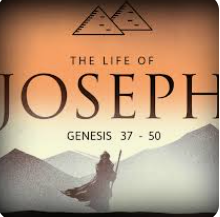 Jim Garbutt, Elder	797-6824Steve Dooley, Elder	258-3573Location:	Comfort Inn, Evansville, WYWebsite:	www.sovereigngracechurch.comEmail:	sovereigngrace2005@gmail.comWELCOME TO OUR FELLOWSHIPThe London Baptist Confession of Faith – 1689Chapter 8 – Of Christ the MediatorParagraph 1 of 10 It pleased God, in His eternal purpose, to choose and ordain the Lord Jesus, His only begotten Son, according to the covenant made between them both to be that mediator between God and man; the prophet, priest, and king; head and Savior of the Church, the heir of all things, and judge of the world; unto whom He did from all eternity give a people to be His seed and to be by Him in time redeemed, called, justified, sanctified, and glorified.  (Isa. 41:1; 1 Pet. 1:19-20; Acts 3:22; Heb. 5:5-6; Ps. 2:6; Ps. 2:6; Luke 1:33; Eph. 1:22-23; Heb. 1:2; Acts 17:31; Isa. 53:10; John 17:6; Rom. 8:30)Paragraph 2 of 10 The Son of God, the second person in the Holy Trinity, being very and eternal God, the brightness of the Father's glory, of one substance and equal with Him who made the world, who upholds and governs all things He has made, did, when the fullness of time was complete, take upon Him man's nature, with all the essential properties and common infirmities of it, yet without sin; being conceived by the Holy Spirit in the womb of the Virgin Mary, the Holy Spirit coming down upon her: and the power of the Most High overshadowing her; and so was made of a woman of the tribe of Judah, of the seed of Abraham and David according to the Scriptures; so that two whole, perfect, and distinct natures were inseparably joined together in one person, without conversion, composition, or confusion; which person is very God and very man, yet one Christ, the only mediator between God and man.  (John 1:14; Galatians 4:4; Romans 8:3; Hebrews 2:14, 16-17, 4:15; Matthew 1:22-23; Luke 1:27, 31, 35; Romans 9:5; 1 Timothy 2:5)This Sunday’s WorshipCall to Worship Song:We Gather Together – The Hymns Ensemble Welcome/Opening Prayer ~ PastorSpoken Call to Worship:#599.10 ~ Psalm 46:10Please stand to read togetherWorship with Singing:#175 Hallelujah, What a Savior! #190 Are You Washed in the Blood?#201 Grace Greater Than Our Sin#106 Praise Him! Praise Him! SharingTime to Pray:Confession of Sin ~ Joel 2:12-13Assurance of Pardon ~ Acts 5:30-31Scripture Reading: #695 Psalm 23Lord’s Supper Fellowship BreakMessage: JosephClosing Hymn:#116 Take the Name of Jesus with You Looking Ahead/AnnouncementsWednesday, Mar 20 @ home, 8pm: Prayer TimeSunday, Mar 31 hotel dining room, 9am: Easter Sunday breakfast